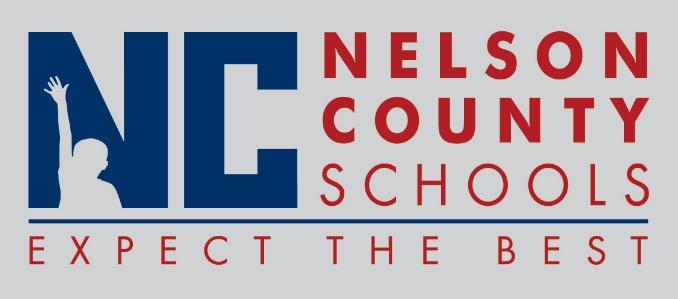 Decision PaperRECOMMENDATION:   	Approve Contractual Agreement for Physical Health Services with Communicare.RECOMMENDED MOTION:  	I move that the Nelson County Board of Education Approve the Contractual Agreement for Physical Health Services with Communicare.To:Nelson County Board of EducationFrom:Bob Morris, Director of Student Supportcc:Dr. Anthony Orr, SuperintendentDate:July 18 , 2017Re:  Contractual Agreement for Physical Health Services with Communicare.